Presseinformation»Rebenrausch« von Markus MatznerMeßkirch, September 2019Rausch und Schuld
Markus Matzner veröffentlicht den vierten Fall für den TV-Produzenten Nico Vontobel mit Schauplatz Weiningen im LimmattalZum BuchJust am selben Wochenende, als der Bündner Winzer Alois Maruck während einer Winzergala an einem anaphylaktischen Schock stirbt, kommt der junge Limmattaler Winzer Tariq Rathgeb aus dem Knast. Er war verurteilt worden, am Tod von Marucks Tochter Lara beim Weininger Winzerfest eine Mitschuld zu tragen. Die Menschen im Winzerdorf sind wenig erfreut, dass er wieder freikommt, zumal er väterlicherseits muslimische Wurzeln besitzt. Selbst sein Schweizer Onkel, ein weitherum respektierter Winzer, ist machtlos gegen die aufgeladene Stimmung im Dorf. Auf seine Bitte hin rollen TV-Produzent Nico Vontobel und der Kripobeamte Jean-Jacques Trümpi die Geschichte neu auf, doch ihre Ermittlungen stagnieren. Das ändert sich, als Nicos Partnerin Hanni Pulver zufällig die Imkerin Rita Hediger kennenlernt. Als ehemalige Absolventin der Bäuerinnenschule des Klosters Fahr verleiht sie der ganzen Geschichte ein völlig neues Gesicht. Zumal sie mit dem Benediktinerinnen-Kloster eine alte Rechnung offen hat …Der AutorMarkus Matzner, Jahrgang 1964, studierte Psychologie und Medienwissenschaften und lebt seit über dreißig Jahren im Großraum Zürich. Über ein Vierteljahrhundert lang arbeitete er als Journalist und Produzent beim Schweizer Fernsehen SRF. Nun hat er seine Leidenschaft für Wein zum Beruf gemacht und ist Chefredakteur der Schweizer Fachzeitschrift für Obst- und Weinbau. Nebenbei keltert er eigenen Wein in Weiningen: www.vinicus.chKontakt zum Autor: www.markusmatzner.ch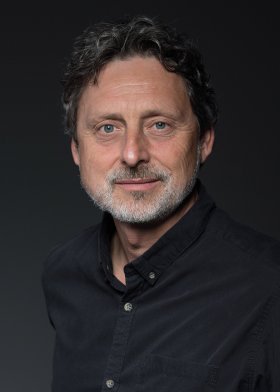 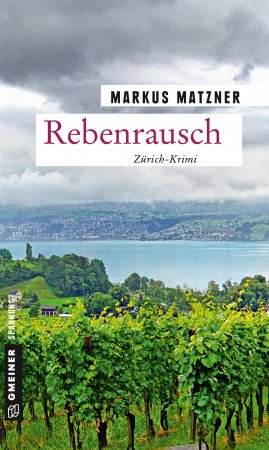 RebenrauschMarkus Matzner378 SeitenEUR 14,00 [D] / CHF 20,90 [CH]ISBN 978-3-8392-2504-2Erscheinungstermin: 11. September 2019 (Copyright Porträt: © Oscar Alessio) Kontaktadresse: Gmeiner-Verlag GmbH Petra WendlerIm Ehnried 588605 MeßkirchTelefon: 07575/2095-153Fax: 07575/2095-29petra.wendler@gmeiner-verlag.dewww.gmeiner-verlag.deAnforderung von Rezensionsexemplaren:Markus Matzner »Rebenrausch«, ISBN 978-3-8392-2504-2Absender:RedaktionAnsprechpartnerStraßeLand-PLZ OrtTelefon / TelefaxE-Mail